Α  Ν  Α  Κ  Ο  Ι  Ν  Ω  Σ  Η     Ο Δήμος Χίου ανακοινώνει ότι προκειμένου να προβεί στην ανάθεση της υπηρεσίας  για την εκκαθάριση της Τεχνικής Εταιρείας Βροντάδου, με την ιδιότητα του βασικού μετόχου της, ζητά από ενδιαφερόμενους επαγγελματίες λογιστές προσφορά για να προχωρήσει τον ορισμό τους ως εκκαθαριστές, έναντι αμοιβής.     Οι ενδιαφερόμενοι μπορούν να καταθέσουν την προσφορά  τους στο Τμήμα Προμηθειών, Κανάρη 18, Χίος, μέχρι την Παρασκευή 11 Μαρτίου και ώρα 02:00 μ.μ.						Εκ του Τμήματος Προμηθειών                                                                    	          του Δήμου Χίου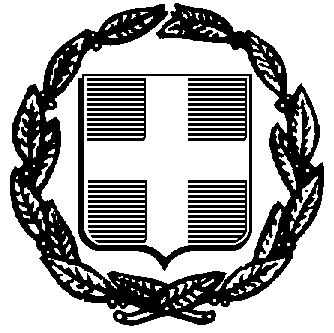                ΕΛΛΗΝΙΚΗ ΔΗΜΟΚΡΑΤΙΑ                       Δ Η Μ Ο Σ    Χ Ι Ο Υ    Δ/ΝΣΗ ΟΙΚΟΝΟΜΙΚΩΝ ΥΠΗΡΕΣΙΩΝ   ΤΜΗΜΑ ΠΡΟΜΗΘΕΙΩΝ & ΑΠΟΘΗΚΗΣ               ΕΛΛΗΝΙΚΗ ΔΗΜΟΚΡΑΤΙΑ                       Δ Η Μ Ο Σ    Χ Ι Ο Υ    Δ/ΝΣΗ ΟΙΚΟΝΟΜΙΚΩΝ ΥΠΗΡΕΣΙΩΝ   ΤΜΗΜΑ ΠΡΟΜΗΘΕΙΩΝ & ΑΠΟΘΗΚΗΣ               ΕΛΛΗΝΙΚΗ ΔΗΜΟΚΡΑΤΙΑ                       Δ Η Μ Ο Σ    Χ Ι Ο Υ    Δ/ΝΣΗ ΟΙΚΟΝΟΜΙΚΩΝ ΥΠΗΡΕΣΙΩΝ   ΤΜΗΜΑ ΠΡΟΜΗΘΕΙΩΝ & ΑΠΟΘΗΚΗΣ               ΕΛΛΗΝΙΚΗ ΔΗΜΟΚΡΑΤΙΑ                       Δ Η Μ Ο Σ    Χ Ι Ο Υ    Δ/ΝΣΗ ΟΙΚΟΝΟΜΙΚΩΝ ΥΠΗΡΕΣΙΩΝ   ΤΜΗΜΑ ΠΡΟΜΗΘΕΙΩΝ & ΑΠΟΘΗΚΗΣ               Χίος  26/02/2016               Α.Π. : Δ.Υ.Ταχ.Δ/νση:Κανάρη 18,  82100 Χίος Κανάρη 18,  82100 Χίος Πληροφορίες:Κοντού ΑναστασίαΤηλέφωνο:22713-51 713FAX:22713-51 721